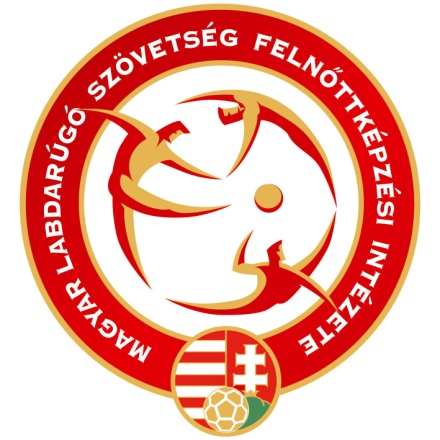 MAGYAR LABDARÚGÓ SZÖVETSÉGFELNŐTTKÉPZÉSI INTÉZETJELENTKEZÉSKözépfokú sportmenedzser képzésre Jelentkezem a Magyar Labdarúgó Szövetség Felnőttképzési Intézete által 2019. március 7. – 2019. május 30. között lebonyolított középfokú sportmenedzseri képzésére.A képzési feltételeket elfogadom, magamra nézve kötelezőnek tartom.Vállalom, hogy jelentkezésem elfogadását követő 8 napon belül a 150.000,- Ft + 27% ÁFA )190.500.-Ft) tandíjat az MLSZ OTP: 11707024-20484068-00000000 számú bankszámlájára átutalom, a közlemények rovatban a saját név és a KPTSMK-1901 kód feltűntetésével.Dátum: 2019. ……………….. hó ….. nap	AláírásMelléklet: Jelentkezési AdatlapJELENTKEZÉSI ADATLAPKözépfokú sportmenedzser képzésreZáradék:   Nyilatkozat arról, hogy az előzetes tudásfelmérést és karrier tanácsadás ingyenes szolgáltatást a tanfolyam megkezdése előtt igénybe kívánja-e venni: (megfelelő szót aláhúzással jelölje és kézjegyével lássa el).Aluírott …………………………………………. nyilatkozom, hogy az előzetes tudásfelmérés ingyenes szolgáltatást igénybe kívánom / nem kívánom igénybe venni.Aluírott …………………………………………. nyilatkozom, hogy a karriertanácsadás  ingyenes szolgáltatást igénybe kívánom / nem kívánom igénybe venni.Dátum:___________________		Aláírás:____________________________________I. Személyes adatokI. Személyes adatokI. Személyes adatokI. Személyes adatokI. Személyes adatokI. Személyes adatokI. Személyes adatokI. Személyes adatokI. Személyes adatokI. Személyes adatokI. Személyes adatokI. Személyes adatokI. Személyes adatokI. Személyes adatokI. Személyes adatokI. Személyes adatokA jelentkező neveA jelentkező neveSzül neve Szül neve Szül neve Szül neve Anyja neveAnyja neveÁllampolgárságaÁllampolgárságaÁllampolgárságaÁllampolgárságaÁllampolgárságaÁllampolgárságaÁllampolgárságaSzületési hely, időSzületési hely, időII. ElérhetőségekII. ElérhetőségekII. ElérhetőségekII. ElérhetőségekII. ElérhetőségekII. ElérhetőségekII. ElérhetőségekII. ElérhetőségekII. ElérhetőségekII. ElérhetőségekII. ElérhetőségekII. ElérhetőségekII. ElérhetőségekII. ElérhetőségekII. ElérhetőségekII. ElérhetőségekLakó- és tartózkodási hely címeLakó- és tartózkodási hely címeNem magyar állampolgárságnál tartózkodás jogcímeNem magyar állampolgárságnál tartózkodás jogcímeNem magyar állampolgárságnál tartózkodás jogcímeNem magyar állampolgárságnál tartózkodás jogcímeNem magyar állampolgárságnál tartózkodás jogcímeNem magyar állampolgárságnál tartózkodás jogcímeMegnevezéseSzámaSzámaSzámaSzámaSzámaSzámaSzámaSzámlázási név és cím (amire a számlát kéri), adószám:Számlázási név és cím (amire a számlát kéri), adószám:Levelezési cím (ha a lakcím eltérő)Levelezési cím (ha a lakcím eltérő)Napközbeni vezetékes telefonszámNapközbeni vezetékes telefonszámMobiltelefonMobiltelefonMobiltelefonMobiltelefonMobiltelefonE-mail cím E-mail cím III. Képesítés, foglalkozásIII. Képesítés, foglalkozásIII. Képesítés, foglalkozásIII. Képesítés, foglalkozásIII. Képesítés, foglalkozásIII. Képesítés, foglalkozásIII. Képesítés, foglalkozásIII. Képesítés, foglalkozásIII. Képesítés, foglalkozásIII. Képesítés, foglalkozásIII. Képesítés, foglalkozásIII. Képesítés, foglalkozásIII. Képesítés, foglalkozásIII. Képesítés, foglalkozásIII. Képesítés, foglalkozásIII. Képesítés, foglalkozásLegmagasabb iskolai végzettség kiállító intézmény neveLegmagasabb iskolai végzettség kiállító intézmény neveOklevél számaOklevél számaKelteKelteKelteKelteKelteKépesítés/végzettség megnevezéseKépesítés/végzettség megnevezéseNyelvvizsga, nyelvNyelvvizsga, nyelvszintszintszintszintOkl számOkl számOkl számOkl számOkl számMLSZ FI alapfokú diplomaMLSZ FI alapfokú diplomaKelteKelteKelteSzámaSzámaSzámaSzámaSzámaMunkahely, vállalkozás neveMunkahely, vállalkozás neveJelenlegi munkakör, beosztásJelenlegi munkakör, beosztásIV. Futballkapcsolatok (tulajdonosi, munkavállalói, önkéntes)IV. Futballkapcsolatok (tulajdonosi, munkavállalói, önkéntes)IV. Futballkapcsolatok (tulajdonosi, munkavállalói, önkéntes)IV. Futballkapcsolatok (tulajdonosi, munkavállalói, önkéntes)IV. Futballkapcsolatok (tulajdonosi, munkavállalói, önkéntes)IV. Futballkapcsolatok (tulajdonosi, munkavállalói, önkéntes)IV. Futballkapcsolatok (tulajdonosi, munkavállalói, önkéntes)IV. Futballkapcsolatok (tulajdonosi, munkavállalói, önkéntes)IV. Futballkapcsolatok (tulajdonosi, munkavállalói, önkéntes)IV. Futballkapcsolatok (tulajdonosi, munkavállalói, önkéntes)IV. Futballkapcsolatok (tulajdonosi, munkavállalói, önkéntes)IV. Futballkapcsolatok (tulajdonosi, munkavállalói, önkéntes)IV. Futballkapcsolatok (tulajdonosi, munkavállalói, önkéntes)IV. Futballkapcsolatok (tulajdonosi, munkavállalói, önkéntes)IV. Futballkapcsolatok (tulajdonosi, munkavállalói, önkéntes)IV. Futballkapcsolatok (tulajdonosi, munkavállalói, önkéntes)Futballszervezethez kapcsolódó tevékenység időszakaFutballszervezethez kapcsolódó tevékenység időszakaFutballszervezethez kapcsolódó tevékenység, futballszervezet neveFutballszervezethez kapcsolódó tevékenység, futballszervezet neveLegmagasabb munkakör, beosztás a futballszervezetbenLegmagasabb munkakör, beosztás a futballszervezetbenSzámlázási név, cím (amire a számlát kéri), adószámmalSzámlázási név, cím (amire a számlát kéri), adószámmal